【今日主題】God’s plan for the future神對未來的計劃講員︰Kevin Rosolen(澳洲GLO)      凱文˙羅守蘭弟兄經文︰路加福音21:29-36Introduction 前言    The Parable of the Fig Tree   無花果樹的比喻 The things which are    現在的事    Church Age (Acts 2)   教會時代（徒2）    End Time Signs (2 Thess. 2:3)   末世徵兆（帖後2:3） The things which will be     將來必成的事    The Rapture被提    The Tribulation災難    The Judgements審判    The Millennium Kingdom   千年國度    New Heaven & Earth新天新地 Keep watch at all times    要時時警醒    The judgment seat of Christ (2 Corin. 5:10)    基督審判台前（林後5:10） Conclusion 結論   Go evangelizing while you can (Matt. 28:19-20)    趁還有機會去傳福音（太28:19-20）本週各項聚會今日	09:30	兒童主日學		09:45	主日講道	羅守蘭弟兄		09:45	中學生團契		11: 00	慕道班		11:00《擘餅記念主聚會》		14:00	六月份同工會	週二 07:30	晨更禱告會	19:30	英文查經班週三	19:30	交通禱告會	劉介磐弟兄週四	14:30	姊妹聚會	程俊苓姊妹		15:30	姊妹禱告會	呂美莞姊妹週五	19:30	愛的團契	以馬忤斯課程		19:30	小社青	靈修分享會週六	14:00	大專團契	門徒訓練		18:00	社青團契【關懷事工+六月份同工會】今天下午1:00舉行關懷同工會。2:00舉行六月份同工會，敬請各團契(事工)相關同工，及關心教會者參加。【泰緬蒙恩之家】4-6月事工分享代禱信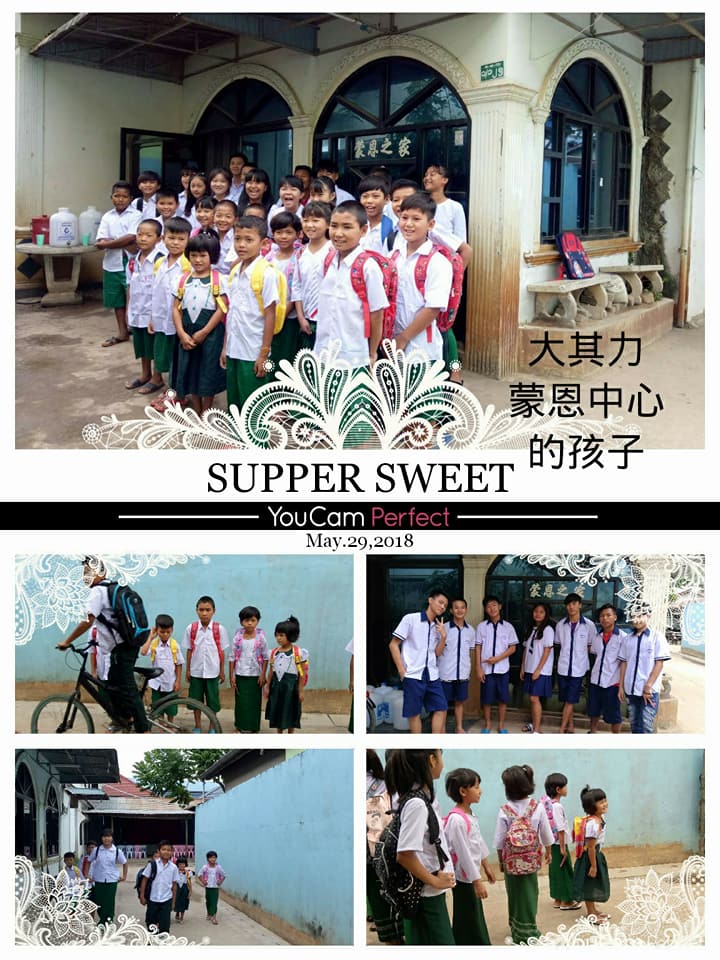 敬愛的海內外牧長，傳道同工，弟兄姐妹：主裡平安！感謝神的恩典，帶領蒙恩之家進入到2018新的學年。為已過的四月暑假來感恩，有來自臺灣南海路聚會處的短宣隊為蒙恩之家舉辦暑假聖經營會。每一年，孩子都能享受美好的聖經學習和團契，感受愛的關懷和互動，真的很感恩。還有各教會對孩子的認養，不單是在讀書及生活上有固定的支持，更是在一年一次的營會上盡心盡力，親自來參與，願神親自報答和賜福您們的教會和家庭。更蒙神施恩賜福。五月是泰，緬兩邊的緬文，中文，泰文學校，報名上課的第一個學期。每逢五月和十月都是經費非常緊張的時段，過去十年認養一位孩子是二千泰幣，一直到現在都沒有甚麼改變，這幾年孩子們長大了，開始就讀初中、高中，發現高昂的學費成為我們很大的負擔。當我們把這情況向認養人分享，有些願意調整到每個月三千甚至四千；大多數仍然保持原來支持的二千，所以後來我們開始要為「教育費」不足的部分向外呼籲，感謝神的恩典，今年也有弟兄姊妹為此特別的奉獻。六月剛開始，泰緬兩邊的孩子都已按部就班的開學了。忙碌的生活，各樣的分配，有些舊同工離開、也有新同工加入，緬甸大其力則有六個新的孩子進來（是兩個孤兒家庭），其中最小的是5歲。泰北美賽中心終於把平常接送上學的舊車換新車(因為實在不堪使用)，頭期款四萬，再付兩萬多去裝雨篷和長板凳…，然後是每個月分期付款9000，為期七年。今年雨季來得特別早，美賽中心開始種植稻穀了，這兩年因為收成不好米糧不太夠供應，但還是很感恩可以維持美賽中心這邊食用(或許會接不上一兩個月)，所以還是需要在開始的時候買秧苗，肥料和雇人插秧，每年也需要四~五萬投資糧食；但若不種田，一年要買大米十幾萬，所以還是陸陸續續、拉拉補補的開始種植了。我們的新車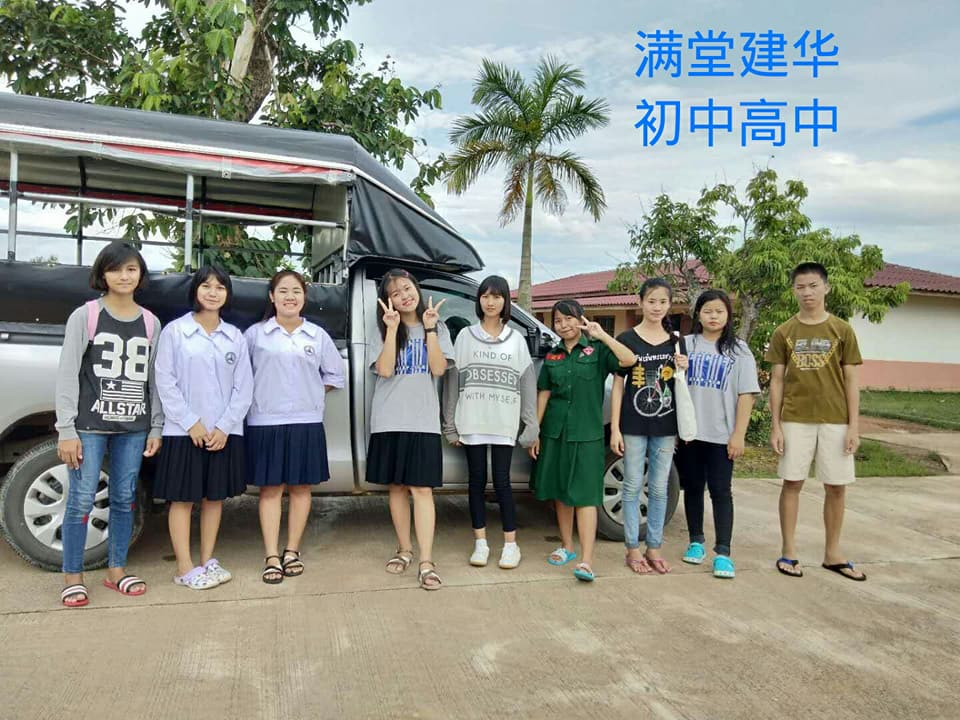 敬請代禱：1.求主預備新車每月的分期付款。2.為同工段家珍老師六月底將離開大其力，回家鄉與他的弟兄一起服事。七月段學友、李安文夫婦要離開到臺灣深造。願神賜福新來的緬文同工朱繼偉老師，求神賜給他愛心照顧孩子的學習；李歡同學高中畢業後也將留在大其力中心服事教導中文。我們非常需要一位愛孩子並能在膳食上負責管理的姐妹同工，求主預備。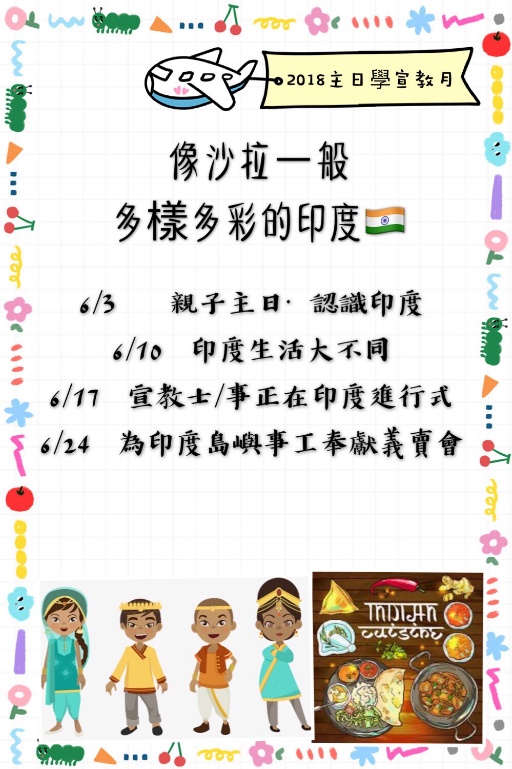 3.為著將要建造的同工宿舍樓禱告，現在正和工程師修改藍圖，並請承包商估價中，求主按照祂的心意賜我們合適的設計，並為籌款的事宜求恩，願神照祂的時間和旨意來成全這工。謝謝大家耐心的看完代禱信。請您在禱告上，人力，財力，物力上參與幫助支持。願神的慈愛和恩惠與大家同在。蒙恩之家 熊恩友/向婉姝及全體同工孩子  敬上台北基督徒聚會處                   第2533期  2018.06.10網站：http://www.taipeiassembly.org   年度主題：天上的國民˙地上的教會		主日上午	主日下午 	下週主日上午	下週主日下午	聚會時間：9時45分	2時00分	9時45分	2時00分	司     會：羅煜寰弟兄	六月同工會	陳宗賢弟兄	把握時機(八)	領        詩：彭書睿弟兄	 	主席:羅煜寰	賴映良弟兄	成人主日學	司     琴：俞齊君姊妹	  		俞齊君姊妹	彭書睿弟兄	講     員：凱文．羅守蘭弟兄	下週講員：王瑞珍弟兄	本週題目：神對未來的計畫	下週主題：走向未得之民	本週經文：路加福音21:36	下週經文：羅十五14-24 	上午招待：吳瑞碧姊妹 黃玉成弟兄	下週招待：林寶猜姊妹 施兆利姊妹他們天天同心合意恆切地在殿裏，且在家中擘餅，存着歡喜、誠實的心用飯， 讚美神，得眾民的喜愛。主將得救的人天天加給他們。                                                                                        使徒行傳2:46~47臺北市中正區100南海路39號。電話（02）23710952傳真（02）23113751【兒童主日學】為印度島嶼事工~~義賣募集中~~＃募集項目：八成新以上的玩具、童書、文具、生活用品…等 【提醒！不收衣物、鞋子哦！】＃義賣所得，將全數奉獻給在印度安達曼群島的兒童宣教事工6/24--【兒童主日學】發起--宣教奉獻義賣行動。孩子們將自己設計宣傳品、製作活動的材料、為義賣品包裝。用小小雙手為主做工，來參與神國度的宣教事，歡迎弟兄姊妹協助募集物資，加入行動！【六月宣教月】主日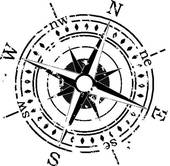 6/10 凱文．羅守蘭弟兄      (澳洲基督徒訓練中心)6/17 王瑞珍弟兄  (中國福音會)6/24 彭書睿弟兄+《兒童主日學》義賣(為印度島嶼事工) +印度手抓飯【宣教月】所收奉獻，除指定奉獻以外，其餘皆歸入本教會「福音宣教事工」使用。2018年「福音宣教事工」預定支出為1,067,000元。